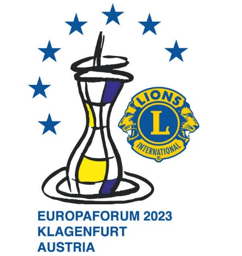 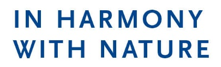 EUROPEAN COUNCIL II		MEETING MINUTESVoting on Resolution ProposalsSaturday, Oct. 28, 2023,      09:00-10:30h,Convention Center Messezentrum KlagenfurtDesignated ID Chairperson		ID Barbara Grewe		MD 111 GermanyForum President 			PID Dr. Walter Zemrosser	MD 114 AustriaForum General Secretary		Karl Brewi			MD 114 AustriaForum Archivist & Advisor 		PID Miklós Horváth		MD 119 HungaryEuropa Forum Accountant 		PID Daniel Isenrich		MD 111 GermanyForum Vice-President 			PID Nicole Miquel-Belaud	MD 103 FranceInternational Director Europe		Pirkko Vihavainen		MD 107 FinlandInternational Director Europe		Jürg Vogt			MD 102 Switzerland/LiechtensteinInternational Director Europe		Marcel Daniels			MD 112 BelgiumInternational Director Europe		Danyal Kubin			MD 118 Turkey International Director Europe		Halldor Kristjansson		MD 109 IcelandLanguage: Simultaneous Translation Invited Participants: All Member Countries; one voting representative per memberCall to order;Forum President PID Walter Zemrosser calls the meeting to order at 09:00h.Opening by PID Walter Zemrosser, President of the Europa Forum 2023.President PID Walter Zemrosser opens the European Council II Meeting by greeting and welcoming all attending Executive Officers, Europa Forum Member delegates and all the Lions attending. He announces to wait a few minutes, until all voting members have signed the attendance sheet.Credentials – Karl Brewi, Forum General SecretaryAt the European Council II session there are 26 voting members present.  Countries Portugal, Luxemburg, Czech&Slovac Republic, Russian Federation, Israel, Lithuania, Ukraine are not present.IPCC Hubert Gärtner and Ferdinand Franke, both from MD114 Austria, will count the votes.DG Maria Isabel Silva – MD 115 Portugal arrived after voting on Resolution 2 – thus 27 voting members present.DG Lyudmyla Kurbakova – D134 Ukraine arrived after voting on Resolution 6 – thus 28 voting members present.Voting on Resolution ProposalsForum President PID Walter Zemrosser explains that all 13 Proposals presented in EC I had been accepted and will now be presented for voting in the order of the application number as presented in the EC I meeting.Explanation of voting rulesFirst voting rule applies for voting ‘yes’ (green card), ‘no’ (red card) or ‘abstained’ (white card). 4.1   Revision and complete overhaul of the Europa Forum Rules and Procedures Manual. Resolution 1 - Acceptance of the New Europa Forum Manual as per Draft Resolution (annex)Unanimously 26 delegates voted ‘yes’The proposal was adoptedResolution 2 - Acceptance of the New Europa Forum Manual to be composed of two partspart one (modifications) Constitution, By-Laws, Standing Orders and Appendice – to be votedpart two history – to be freely upgradedUnanimously 26 delegates voted ‘yes’The proposal was adoptedResolution 3 - Acceptance of the New Europa Forum Manual Entering into Force immediately after the adjournment of the Klagenfurt Europa Forum (from Oct. 28, 2023) with exceptions as stated in the Application.Unanimously 27 delegates voted ‘yes’The proposal was adopted4.2   European Young Ambassador AwardResolution 4 - Changing the Age Limit of the European Young Ambassador Award (motion 1)Unanimously 27 delegates voted ‘yes’The proposal was adoptedResolution 5 - Raise of the Price Money of the European Young Ambassador Award (motion 2)Unanimously 27 delegates voted ‘yes’The proposal was adopted4.3   	Resolution 6 - Acceptance of the Final Financial Report of the Europa Forum 2021 Thessaloniki Unanimously 27 delegates voted ‘yes’The proposal was adopted4.4   EF 2022 Zagreb, CroatiaResolution 7 - Acceptance of the minutes of European Council meetings of the Europa Forum 2022 ZagrebUnanimously 28 delegates voted ‘yes’The proposal was adoptedResolution 8 - Acceptance of the Final Financial Statement of Europa Forum 2022 Zagreb Unanimously 28 delegates voted ‘yes’The proposal was adopted4.5  	Resolution 9 - Acceptance of the candidacy to host the Europa Forum 2027 in Venice, ItalyUnanimously 28 delegates voted ‘yes’The proposal was adopted4.6  	Resolution 10 - Acceptance of the candidacy to host the Europa Forum 2028 in Budapest, HungaryUnanimously 28 delegates voted ‘yes’The proposal was adopted4.7  	Resolution 11 – MD 108 Italy, Acceptance of the improvements 1-dissemination of initiatives,2-participation, 3- knowledge dissemination of EF a.o. international Lions events . . . as detailed in Resolution 11 document.Unanimously 28 delegates voted ‘yes’The proposal was adopted4.8  	Resolution 12 (Emergency) – Marching Order at parades:  Authorization for European Alliance Countries to march together at the parade at International Conventions (Scandinavian countries already march together, which should be maintained).27 delegates voted ‘yes’1 delegate voted ‘no’The proposal was adopted4.9  	Resolution 13 (Emergency) – Support of the LRPC endorsement: The LRPC Europe proposes to the European Council to adopt a resolution by which the member countries demonstrate their support to the decision of the executive officers and the board of directors by which they endorse PID Dr. Manoj SHAH, MD 411 Kenya, as a candidate for the position of International Third Vice President of the Association at the 2024 Melbourne, Australia International Convention.20 delegates voted ‘yes’2 delegates voted ‘no’6 delegates abstained The proposal was adopted4.10 	PID Walter Zemrosser, President of the Europa Forum 2023, thanks all members of the European Council and all country delegates for their participation and closes the meeting.	The European Council II meeting was adjourned at 9:32h.Karl Brewi										PID Walter ZemrosserForum General Secretary								Forum President